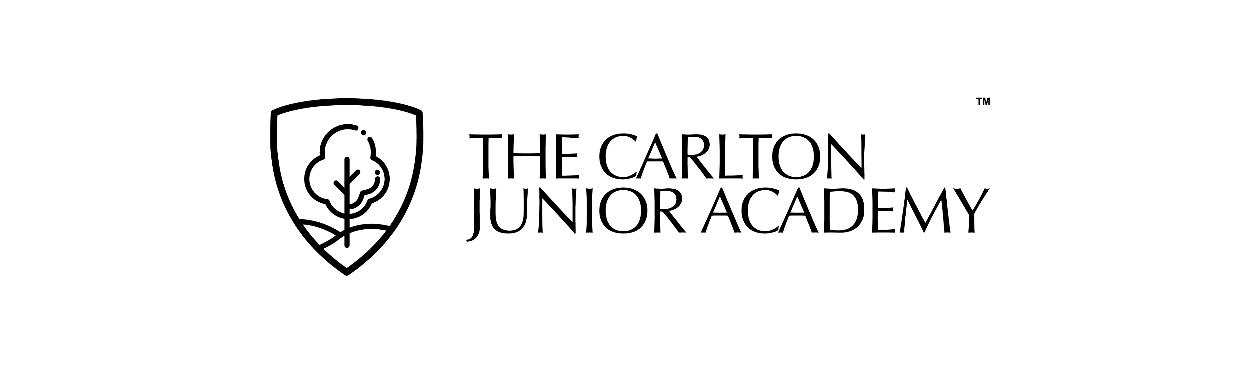 CALCULATIONS POLICY
Written by: Sue CharlesworthDATE: January 2020DATE FOR REVIEW: January 2021